Представление педагогического опыта воспитателяМБДОУ «Инсарский детский сад «Светлячок» комбинированного вида»ВВЕДЕНИЕ1. Тема опыта: "Сказка как средство развития речи детей младшего дошкольного возраста"2. Сведения об авторе Лиференко Анастасия НиколаевнаОбразование: высшее педагогическое;Педагогический стаж - 12 лет.3. Актуальность     Речь играет важнейшую роль в жизни ребёнка. Она является основным средством общения. Дети с хорошо развитой речью легко вступают в контакт с окружающими. Они способны четко выражать свои мысли и желания, задавать вопросы и договариваться со сверстниками о совместных играх. И наоборот, дети с нечеткой речью испытывают большие трудности во взаимодействии с окружающими. Это натолкнуло меня на мысль о необходимости уделять больше внимания развитию речи у детей младшего дошкольного возраста.      Важнейшим источником развития речи младших дошкольников является сказка. Для детей сказки – это особый мир, источник представлений о времени и пространстве, о связи человека с природой, предметным миром.Сказки помогают детям развивать связную речь, правильно строить диалог, расширять словарный запас, делают речь детей эмоциональной, образной и красивой.      В последнее время наблюдается снижение интереса как взрослых, так и детей к чтению художественных произведений. Родители реже стали читать детям, заменяя чтение просмотрами мультфильмов. А ведь такая подмена неблагоприятно сказывается на развитии детей, в том числе и речевом.Исходя из этого, одним из направлений моей работы стало развитие речи детей младшего дошкольного возраста посредством сказки.4. Основная идея    На основе анализа ситуации возникла необходимость разработки методического и практического материала для создания условий речевого развития детей младшего дошкольного возраста через сказку.Идея моего опыта – провести работу по развитию речи детей младшего дошкольного возраста посредством сказок.5. Теоретическая база опыта    Проанализировав методическую литературу, я сделала вывод об эффективности применения сказок при формировании и развитии речи детей младшего дошкольного возраста.   Над проблемами развития речи дошкольников трудились такие известные методисты, психологи и педагоги, как К.Д. Ушинский, Е.И. Тихеева, Л.Н. Толстой, А.В. Запорожец, Е.А. Флерина, Б.М. Теплов, А.М. Леушина, В.В. Гербова, О.С. Ушакова, Л.Е.Журова, Д.Б. Эльконин и др.    Великие педагоги и философы разных эпох подчеркивали важность детских сказок для детей и использовали их как неотъемлемую часть системы воспитания. К. Д. Ушинский признавал полезность сказок и создавал свои сказки для детей разного возраста.В.Г. Белинский считал, что сказки развивают детское воображение и служат посредником между миром ребенка и окружающей действительностью.И действительно, сказки знакомят детей с большим миром.Мир сказок прекрасен и уникален по своим возможностям. Сказки для детей младшего возраста просты и имеют циклический характер. Такая особенность помогает детям хорошо запоминать сказки, побуждает интерес к слову.6. НовизнаПроцесс развития речи детей младшего дошкольного возраста будет более успешным при планомерном и целенаправленном использовании сказки в образовательном процессе и в повседневной жизни детей. Тем самым в значительной степени обогатит и активизирует речь детей.ТЕХНОЛОГИЯ ОПЫТА    Цель моего опыта заключается в создании условий для речевого развития детей младшего дошкольного возраста посредством сказок.    Перед собой я поставила ряд задач:- Создание необходимых условий для знакомства детей со сказками.- Формирование интереса к русским народным сказкам.- Повышение речевой активности, обогащение словаря, развитие грамматического строя речи.- Формирование умения правильно строить и формулировать ответ на вопрос по содержанию прочитанного.- Развитие представлений об окружающем мире.     В своей работе по ознакомлению детей со сказками я опираюсь на следующие дидактические принципы: принцип наглядности, принцип доступности, принцип активности и сознательности, принцип систематичности, последовательности и постепенности.     Свою работу по знакомству младших дошкольников со сказкой условно разделила на три этапа:Предварительная работа.Непосредственное знакомство со сказкой.Организация творческой деятельности на основе сказки.1 этап – предварительная работа. Цель данного этапа- воздействовать на эмоции детей и вызвать у них эмоциональное отношение к персонажу сказки. На данном этапе знакомлю детей с персонажами сказки: рассматриваем картинки, игрушки, обследуем предметы. Даю детям самостоятельноизучить игрушку, поиграть с ней.2 этап – знакомство со сказкой. Цель данного этапа – познакомить детей с содержанием сказки.      На данном этапе идёт непосредственное знакомство со сказкой. Для ребёнка младшего возраста предпочтительно выразительное рассказывание.Речь воспитателя должна быть эмоциональной, выразительной, грамотной. После рассказывания задаю детям вопросы по тексту сказки, чтобы они лучше запомнили её содержание. Для лучшего восприятия сопровождаю текст сказки предметными и сюжетными картинками. (Приложение 1).      Дети младшего дошкольного возраста усваивают знания при многократном повторении. Поэтому текст сказки рассказывается не один раз. При повторном рассказывании сказки использую настольный театр, куклы бибабо, фланелеграф. Также слушаем сказки в аудиозаписи, смотрим мультфильмы по сказкам.     Для лучшего усвоения содержания сказки использую также дидактические игры: «Угадай сказку», «Из какой сказки герой?», «Выложи по порядку», «Кого не хватает?», «Кто лишний?», пальчиковые игры. (Приложение 2).3 этап - творческая деятельность на основе сказки. Цель данного этапа -закреплять содержание сказки, обогащать словарь детей.На данном этапе мною используются настольный театр, игры-драматизации, мини-спектакли.       В процессе игр-драматизаций происходит интенсивное развитие речи, обогащается словарный запас, развиваются воображение, творческие способности, умение владеть собой, умение удерживать внимание в соответствии с сюжетом. В ходе групповой драматизации знакомых сказок дети берут на себя роли главных героев и стараются передать не только их слова и действия, но и характер, голос, мимику, манеру говорить. Это дает возможность развивать творческие способности.     Важным условие для речевого развития детей младшего дошкольного возраста является создание развивающей среды. В группе оформлен книжный уголок, где собраны любимые детские сказки. Для поддержания у детей интереса к сказкам, книжный уголок постоянно пополняется новыми книгами. Также в группе размещён уголок театрализации с различными видами театра: настольный, кукольный, пальчиковый, магнитный. В театрализованный уголок поместила персонажей знакомых сказок, маски, декорации, реквизиты к играм.     Огромную роль в речевом развитии детей играет семья. В течение учебного года провожу консультации, родительские собрания, семинары – практикумы, где знакомлю родителей с воспитательно-образовательными возможностями сказок. Чтобы заинтересовать родителей, регулярно организую выставки рисунков, творческих работ, выполненных родителями вместе с детьми «Любимые герои сказок», «В гостях у сказки», привлекаю родителей к изготовлению костюмов, атрибутов к играм.РЕЗУЛЬТАТИВНОСТЬ ОПЫТА    Безусловно, речевое развитие детей младшего дошкольного возраста является одной из главных задач обучения и воспитания. Сказки-одни из самых эффективных методов развития речи, вносящие разнообразие и радость в жизнь детей и наиболее ярко демонстрирующие принцип обучения: учит играя.В результате проделанной работы у детей:- повысился интерес к сказкам, творческим играм на основе сказок.- Повысилась речевая активность.- Расширились представления об окружающем мире.- Обогатился и расширился словарный запас детей.- Улучшилась интонационная выразительность.- Развивались мыслительные процессы: мышление, память, внимание, воображение.Данный опыт работы можно рекомендовать педагогам и родителям, так как охватывает всех участников образовательного процесса: детей, педагогов, родителей.     Хочу отметить, что сказка является эффективным средством воздействия на речевое развитие детей младшего дошкольного возраста.  Регулярное включение сказок в процесс обучения и воспитания является источником развития речи младших дошкольников. Я не останавливаюсь на достигнутых результатах. Свою работу     по развитию речи в процессе знакомства со сказкой буду продолжать дальше.СПИСОК ЛИТЕРАТУРЫ1. Бабаева Т. И., Гогоберидзе А. Г., Михайлова З. А.  и др. Детство: Примерная основная общеобразовательная программа дошкольного образования/ - СПб.: ОО∙О «ИЗДАТЕЛЬСТВО «ДЕТС∙ТВО-ПРЕСС», 2011. 2.  Пропп, В.Я. Русская сказка. - М.: Изд. «Лабиринт», 2000 3. Развитие речи детей дошкольного возраста/Ф.А.Сохина. – М. Просвещение, 2000.4. Сидловская, О.С. Сказка в развитии дошкольника // Ребёнок вдетском саду. - 2001.- №3. – С.80 – 835. Тихеева, Е.И. Развитие речи детей / Е. И. Тихеева. -  М.: Просвещение, 19816. Ушакова О.С. Теория и практика развития речи дошкольника. – М.: ТЦ Сфера, 2008. 7. Ушакова О.С. Ознакомление дошкольников с литературой и развитие речи: Методическое пособие. – М.: ТЦ Сфера, 2011. 8. Фесюкова, Л.Б. Воспитание сказкой: Для работы с детьми дошкольного возраста. - М.: ООО «Издательство ACT», 2010 Приложение 1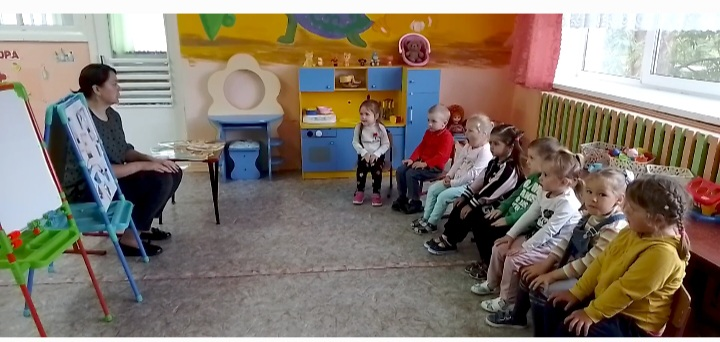 Приложение 2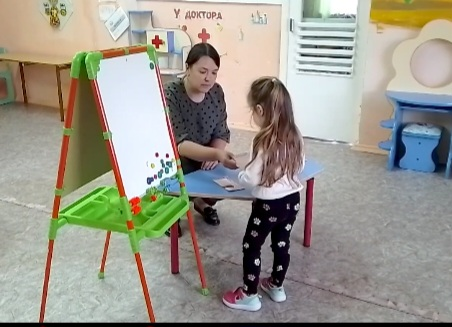 